Introduction and access IntroductionThe Data Exchange is an innovative and intuitive suite of applications (reports) which display data reported in the Data Exchange. Refer to the Data Exchange translator below to find out more about the terms used in Data Exchange.Table 1 – Qlik translatorAccess and Log inFrom the Data Exchange web-site portal, select  located in the Access MyDEX reports box.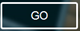  Figure 1 - The Data Exchange web-site portal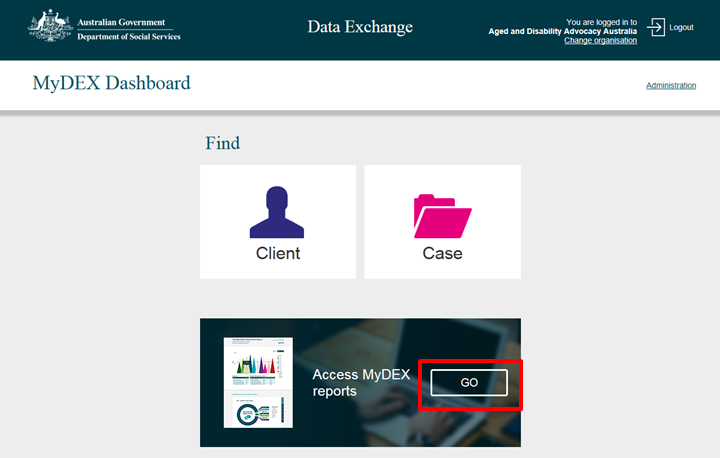 The Reports screen will display. Figure 2 – The Reports screen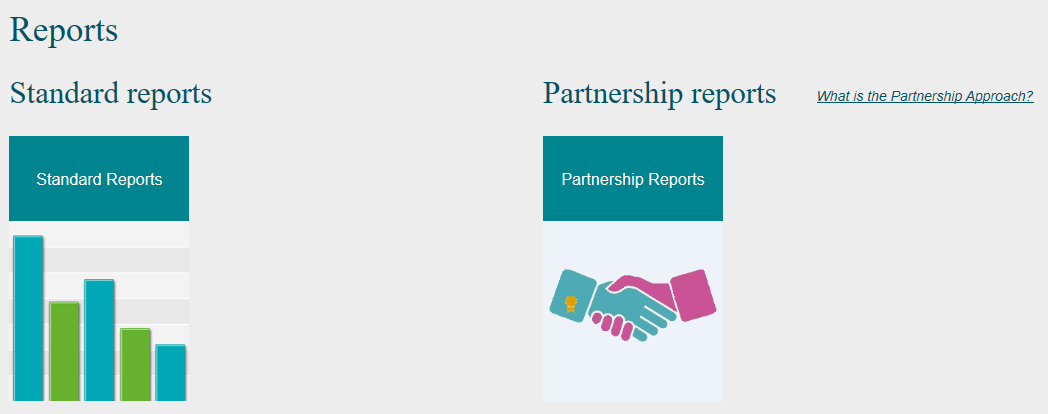 Select a Report tile. Figure 3 – Standard reports tile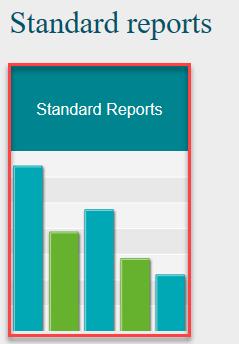 The Login screen will display.  Figure 4 – The Login screen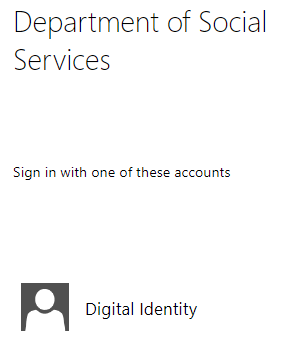 Login with your Digital Identity. The Qlik Sense screen will display. Figure 6 –The Qlik Sense screen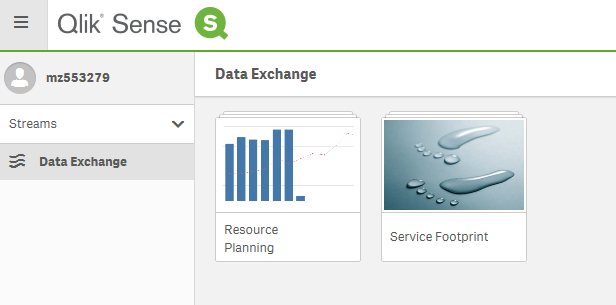 Select the required report.Table 2 – Qlik navigation itemsSupported browsersIn order to access the Data Exchange reports your computer needs to meet certain requirements. Select this link to view the list of supported browsers.QLIK TERMDESCRIPTIONAppIs the report name.DrillClick to drill down into the selected item.HubWhen Qlik starts up, you arrive at the hub. The hub is where you find all the apps you have access rights to use.SheetIs a page or screen.SnapshotIs a screenshot of a graph or image.StoryIs a presentation.VisualizationIs a chart or table that presents data in an easy to read way.ITEMDESCRIPTION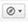 Select the Navigation icon to return you to the Open hub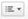 Select the Menu icon to display Help and About.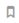 Select the Bookmark icon to save the reference point in the sheet.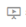 Select the Stories icon to access the stories already set up.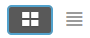 Select the Menu viewer to display the items in grid or list view. 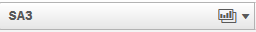 Select the Sheets drop down arrow to view available report types.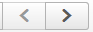 Select the Back and Forward arrows to view the available report types.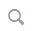 Select the Magnifying glass to conduct a search.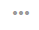 Select the Menu icon to access Development Hub, Help and About.